Utilisation d’un ordinateur   (et périphériques au besoin)L’élève utilise la majorité des touches du clavier avec une certaine autonomie.- Position adéquate des mains au clavier- Bon moment pour apprendre le doigté (TapeTouche)2.	L’élève s'initie au bouton droit de la souris.Menu contextuelCréer un nouveau dossier3.	L’élève sauvegarde et récupère ses travaux sur divers supports de stockage.S'initie à son espace personnel dans le Bureau virtuel (besoin de l'autorisation des parents pour avoir accès à cet espace car il est relié à l’utilisation du courriel)Utilise une clé USB (au besoin, pour le dépannage)L’élève est capable d’utiliser une caméra numérique et un numériseur au besoin. - S’initie au transfert des images.Utilisation d’applications sur un ordinateur ou sur une tablette numérique.1.	L'élève utilise un logiciel de traitement de texte, ou de présentation (pour de courts et moyens textes).ParagrapheMise en formeGIS, Police, Taille de la policeAlignement, puces et numérosCouleur de la police, surlignementVérification orthographiqueInsérer des images à un texteIcônes couper /copier/collerIcônes imprimer, enregistrer	L'élève s'initie au traitement de l'image dans la suite bureautique. Redimensionner (avec les poignées)Rogner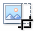 Habillage  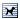 L’élève transfère du texte et des illustrations d'une application à l'autre. (multitâche).- Exemple : Copier/Coller des imagesL’élève s’initie à l’utilisation d’un tableur en mathématiqueL’élève utilise diverses applications qui lui permettront de schématiser sa compréhension d’un texte ou bien d’un concept (idéateur).Utilisation du  webL'élève se familiarise avec la navigation sur Internet.HyperliensPrécédent, suivant, Page d'accueilBarre d'adresseDistinguer adresse de courriel et adresse WebAvoir un regard critique face aux sites visités avec aide (compétences informationnelles)Structure d'une adresse InternetGuidé par son enseignant, l’élève s’initie à chercher de l’information sur le Web de façon efficace.  Utilisation de Google, Youtube. Sensibilisation au droit d’auteur (images, sons libres de droit)L'élève se familiarise avec le courriel.Répondre à un messageComposer un nouveau messageNetiquette (règles de politesse sur le web)